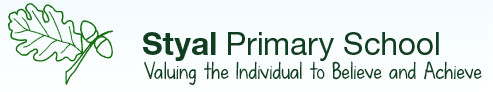 Our Commitment to EqualityAt Styal Primary School we are committed to ensuring that everyone within our school community is treated with respect and fairness. We acknowledge that we have a duty to teach our children about the diversity that exists in the world today so that they respect, value and celebrate such differences.We promote British Values in all aspects of school life. We tackle all types of bullying and hate crime.All staff, visitors, contractors, students and volunteers are expected to adhere to Styal Primary School’s code of conduct on equality.We use appropriate and suitable language when addressing children or adults.We respect all individuals regardless of their age, ability, race, culture, faith or non-faith, beliefs, gender or sexuality.We promote equal opportunities for all.We challenge all incidents of discrimination and deal with them appropriately.We acknowledge and respect that families are made up in varied ways.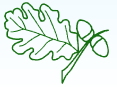 